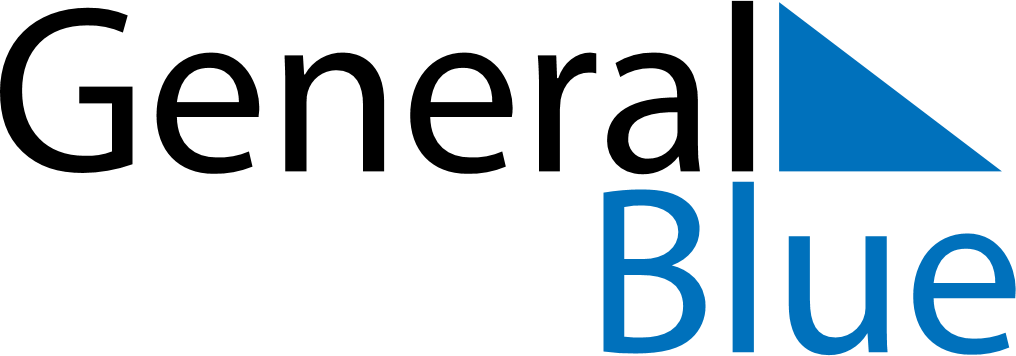 February 2027February 2027February 2027February 2027AngolaAngolaAngolaMondayTuesdayWednesdayThursdayFridaySaturdaySaturdaySunday12345667Liberation Day89101112131314Shrove Tuesday15161718192020212223242526272728